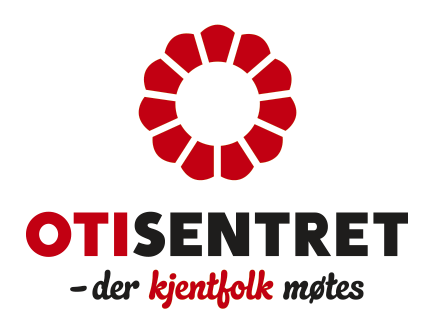 OTI FørjulscupSpillerlisteLagnavn: Lagleder: 						Mobil: Det betales 150 kr. pr. spiller ved inngangen.Spillerliste med kvittert betaling leveres i sekretariatet på bane 1 før første kamp.Mål, gule- og røde kort fylles ut av sekretariatet.Den enkelte spiller må selv sørge for å ha egen forsikring. Det er ikke mulig å kjøpe lagsforsikring av arrangøren.Draktnr.Navn på spillerMål i A-sluttspillGule kortRøde kortBETALTTOTAL BETALINGTOTAL BETALING